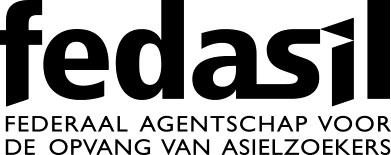 Important : Si vous avez besoin d’un réquisitoire pour assurer le payement de soins médicaux ou de médicaments ce formulaire doit être complété en lettres majuscules et envoyé par e-mail à l’adresse suivante : medic@fedasil.be, avant votre rendez-vous avec le médecin ou pharmacien.- Renseignements concernant le demandeur d’asileNom : Prénom : N°SP / RRN : Date de naissance : N° de téléphone : S’il s’agit d’un enfant n° de registre national du parent : – Renseignements concernant le rendez-vous médical / pharmacieNom de l’institution des soins / pharmacie : Nom du médecin / service : Date du rendez-vous : N° de téléphone : – Renseignements concernant l’envoi du réquisitoire (Nous enverrons ce réquisitoire uniquement au n° de fax ou à l’adresse e-mail communiqué ci-dessous)Adresse e-mail : Permanence téléphonique du lundi au vendredi de 09h00 – 12h00 Tél. FR : 02/213.43.25 – NL : 02/213.43.00E-mail : medic@fedasil.beService Gestion de Processus Kartuizerstraat – Rue des Chartreux 21 1000 Brussel/BruxellesINFO : 9 :00>12 :00	Tél. FR :02/213.43.25 – NL :02/213.43.00INFO : 9 :00>12 :00	Tél. FR :02/213.43.25 – NL :02/213.43.00ENGLISH1. Information about the asylum seekerESPANOL1. Información sobre la persona que solicita asiloSERBO-CROATE – SRPSKI HRVATSKI1. Informacije oljudima da traže azilALBANIAN – SHQIP1. Informacione mbi azilkërkuesinRUSSE - РУССКИЙ1. Информация о просителе убежищаARABE yşر> وءş¹¹ا ب¹¹ط ول⁄ ت¹aو¹laFamily nameApellidoPrezimeMbiemriФамилияب¾²²اNameNombreImeEmriИмяم~6اSP/OV numberNúmero SP/OVSP/OV brojNumri SP (Sigurimit Publik)N° SP/OVر¾م ط²ب اç²²وءBirth dateFecha de nacimientoDatum rođenjaData e lindjesДата рожденияد”ia²ا ziر¹äTelephone numberNúmero telefónicoBroj telefonaNumri i telefonitНомер телефонаر¾م اä¹s²فIf the person concerned is underage (-18years old), number of the parent’s nationalregister numberSi la persona tiene menos de 18 años, el número del registro nacional del padre ode la madreAko deca (-18 godina), broj nacionalinog registra otaca ili majkeNëse personi në fjalë është i mitur (-18 vjeq), numri i regjistrit nacional të prindërve.Если это ребенок, номер национального регистра родителяإذا ¹²ن ط ل ⁄äت ٨١ ¾:~ ، ا²ر¾ما²وطy: او¹i²ء اaeور2. Information about the medical institution (hospital, clinic, …)2. Información sobre la institución médica (hospital, clínica,…)2. Informacije o sdravstvenoj ustanovi (bolnica, klinika,…)2. Informacione mbi institucionin medikal (spitali, klinika, …)2.	Информация о медицинском назначении /Аптека¹laو¹aت ⁄ول اa¹و>د ا¹طyş او ⁄ولªş¹دşa¹اName of the medical institutionNombre de la instituciónIme ustanoveEmri i institucionit medikalНазвание МедицинскогоУчреждения/ Аптеки¾i¹⁄ر²ا ¾~~ؤa م~أName of the doctorNombre del medicoIme doktoraEmri i mjekutИмя врача / Отделениeأ~م ا²طişبDate of the consultationFecha de la citaDatum sastanakaData e konsultimitДата назначенияد⁄و²ا ziر¹äTelephone numberNúmero telefónicoBroj telefonaNumri i telefonitНомер телефонаر¾م اä¹s²ف3. Where would you like to receive the Fedasil answer?3. ¿ Dónde queréis recibir la respuesta de Fedasil?3. Gde želite da primite odgovor Fedasila?3. Ku do të donit të mirrni përgjigjen e Fedasil’it ?3.	Информация об отправкe медицинской заявки (Мы отправим эту медицинскую заявку только на номер факса или адрес электронной почты,указанный ниже)Fedasil	Aş¹çiإ مi²~ä دونiرä نiأFax numberNúmero de faxBroj faxaNumri FaksN° Факсаس²¹. م¾رEmail addressDirección de correoelectrónicoEmail adresE-mail adresaВаш aдрес электронной почты:⁄وان اä²²روy:TURKÇE1. Siğinma basvurusu yapan kisi ile ilgili bilgilerKURDI (tîpê Latînî)1. Agahî ya sexsê ku serî lê didêSOMALI1. Macluumaadka ku saabsan codsiga magan galyadaFARSI / DARI	رس¹ ªاط¹⁄”ت در 9aرد ¹:zھ¹i9çنPASHTOU / وښپ---;y¹ ره¹ş Ai وşھ¹:iد ت¹aو¹la .١Soyadı:Pasnav :Magaca Walidka.“اد9:¹= م¹::ص²=äAdı:Nav:Magacagaم¹::ومSP/OV numarası:Reqema SP/OV :Lambarka Faylkasp/ov ادl⁄äsp/ov م--2ریDoğum tarihi:Tarixa rojbunê:Taarikhda Dhalashadal²9ä ziر¹äد زiږiدو ¹äرziTelefon numarası:Reqema telefunê:Lambarka Telefonkagaý ²ä ره¹a!رşa: ون ²iä دEger basvuru sahibi 18 yasindan küçük ise, ebeveynlerinden birininulusal (nasyonal) numarası:Heger yê ku serî lê didê je 18 salan çuktire, reqema netewîa bavpirê wî:Haddii ay tahay ilmo lambarka diiwaanka qaranka ee waalidka.:9:¹¾ ý~ 9iز Aط9ş9a د9( 9“اl!¹ş (ل¹~ -٨١)ýil²وا ادl⁄äد ~¹ä~و 2¹aوم د¹zره د ”zر او ¹iد aور ارä~çر şa:ر2. sağlık kurumu ile ilgili bilgiler (hastane, sağlık ocağı, klinik….)2. Agahî ya saziya tenduristîyê (xestexane, qlînîk...)2. Macluumaadka ku saabsan ballanta daaweynta/farmashiyahaA~~ ء9a رد9a در ت¹⁄”اط ه¹“:¹aدر - ن¹ä~ر¹aiş ) .“!ýz(A:¹=¹ª÷ ، ر;¹د د ت¹aو¹la .٢ y¹ ره¹ş Ai ون;¹aدر ¹şSağlık kurumunun adı:Navê saziya tendurustîyê:Magaca rugta daryeelka/Farmashiyaha.“!ýz A~~ ء9a م¹:وم: A:¹=دوا ¹i A:¹=¹ 2 دDoktorun adı:Navê tixtor:Magaca dhakhtar/Adeegga9ä²د م¹:د داä²ر  او دA= =şش :ومKonsultasyon tarihi :Tarixa randevûyê:Taariikhda ballankaوره¹6a ziر¹äAäi: راکz~.ا دTelefon numarası:Reqema telefunê:Lambarka Telefonkaý ²ä ره¹a!رşa: ون ²iä د3. Fedasil cevabı nereye göndersin?3. Fedasil bersiva xwe bisîne kêrê?3. Macluumaadka ku saabsan soo gudbinta Warqada dawada (waxaan u soo diri doonaa warqada cafimadka oo kaliya lambarka Fax ama cinwaanka e-mailka ee hoos ku Qoraan)را Siازl( z~¹z liاھ9=ia ¹ç²li:² ÷(¹iدر٣. د در=واy;n د ªş¹و¹وروش:Az ږیi² لiª² .ä~وا= درFax numarası:Reqema fax’ê:Lambar fax ahç²( ره¹a!E-mailadresE-mail adresi:Edresa e-maile’ê:Cinwaanka emailkaادرس اSiai